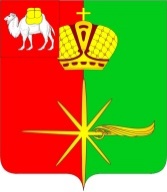 Челябинская областьСОВЕТ ДЕПУТАТОВКАРТАЛИНСКОГО ГОРОДСКОГО ПОСЕЛЕНИЯРЕШЕНИЕ от 26 июля 2023 г. № 68О внесении изменений и дополнений в Устав Карталинского городского поселенияСовет депутатов Карталинского городского поселения четвертого созыва РЕШАЕТ:1. Внести в Устав Карталинского городского поселения следующие изменения и дополнения:1) Статью 27 изложить в следующей редакции:«Статья 27. Досрочное прекращение полномочий депутата Совета депутатов1. Полномочия депутата Совета депутатов прекращаются досрочно в случае:1) смерти;2) отставки по собственному желанию;3) признания судом недееспособным или ограниченно дееспособным;4) признания судом безвестно отсутствующим или объявления умершим;5) вступления в отношении его в законную силу обвинительного приговора суда;6) выезда за пределы Российской Федерации на постоянное место жительства;7) прекращения гражданства Российской Федерации либо гражданства иностранного государства – участника международного договора Российской Федерации, в соответствии с которым иностранный гражданин имеет право быть избранным в органы местного самоуправления, наличия гражданства (подданства) иностранного государства либо вида на жительство или иного документа, подтверждающего право на постоянное проживание на территории иностранного государства гражданина Российской Федерации либо иностранного гражданина, имеющего право на основании международного договора Российской Федерации быть избранным в органы местного самоуправления, если иное не предусмотрено международным договором Российской Федерации;8) отзыва избирателями;9) досрочного прекращения полномочий Совета депутатов;10) призыва на военную службу или направления на заменяющую ее альтернативную гражданскую службу;11) в иных случаях, установленных федеральными законами.2. Полномочия депутата Совета депутатов прекращаются досрочно решением Совета депутатов Карталинского городского поселения в случае отсутствия депутата без уважительных причин на всех заседаниях Совета депутатов Карталинского городского поселения в течение шести месяцев подряд.».2. Настоящее решение подлежит официальному опубликованию на официальном сайте Карталинского городского поселения (http://www.kartaly74.ru, регистрация в качестве сетевого издания: ЭЛ № ФС 77-82915 от 25.02.2022 г.) после его государственной регистрации в территориальном органе уполномоченного федерального органа исполнительной власти в сфере регистрации уставов муниципальных образований.3. Настоящее решение вступает в силу после его официального опубликования в соответствии с действующим законодательством.Председатель Совета депутатов Карталинского городского поселения      					         Е.В. ПротасоваГлава Карталинскогогородского поселения							         В.Н. Верета